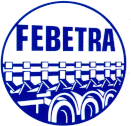   Koninklijke Federatie van Belgische Transporteurs en Logistieke Dienstverleners 	 Fédération Royale Belge des Transporteurs et des Prestataires de Services Logistiques  Königlicher belgischer Verband der Transportunternehmen und der LogistikdienstleisterARBEITSBESCHEINIGUNG – PK 140.04Der/die Unterzeichnete, ……………….………………………………………………………………….. in seiner/ihrer Funktion als ……………………………………………………………… erklärt, dass die Person, die diese Bescheinigung mitführt  ……………………………………………………………………. (Name der Person)bei der Firma (Name) ………………………………………………………………… beschäftigt ist und berufsbedingt unterwegs ist bzw. zwischen dem Arbeitsplatz und der Wohnung pendelt. Der/die ArbeiterIn ist aufgrund der Art seiner/ihrer Arbeit als ………………………(Art der Beschäftigung)  nicht in der Lage, Telearbeit zu leisten. Das bedeutet, dass diese Person unter Artikel 2 des Ministerialerlasses vom 1. November 2020 zur Änderung des Ministerialerlasses vom 28. Oktober 2020 über Notfallmaßnahmen zur Begrenzung der Ausbreitung des Coronavirus COVID-19 fällt und berechtigt ist, sich zur Sperrstunde auf öffentlichen Straßen zu befinden.Aufgesetzt zu …………………………………………… am ………………….(Unterschrift, Name und Position sowie Firmenstempel oder Logo)